MORAVSKOKRUMLOVSKO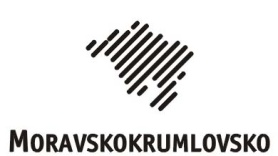 Okružní 394, 672 01 Moravský Krumlov	www.moravskokrumlovsko.cz, manager@moravskokrumlovsko.czPovinně zveřejňované informace dle zákona č. 250/2000 Sb.,ve znění  zákona č. 24/2017 Sb.Zákon o pravidlech rozpočtové odpovědnostiOznámení o zveřejnění Schváleného rozpočtu DSO Moravskokrumlovsko na rok 2017DSO Moravskokrumlovsko oznamuje , že Schválený rozpočet DSO Moravskokrumlovsko na rok 2017Je zveřejněn na  internetových  stránkách  DSO Moravskokrumlovskohttp://www.moravskokrumlovsko.cz/uredni-deska/2/p1=1423Ve fyzické podobě je k nahlédnutí v kanceláři DSO Moravskokrumlovsko, Okružní 394, Moravský Krumlov, 672 01 v úředních hodináchVyvěšeno:  22.3.2017Sňato:          31.12.2017